Αθήνα, 15-2-2019Διαδικασία κατάθεσης εργασίας στο ψηφιακό αποθετήριο «Πέργαμος»Μετά την έγκριση και βαθμολόγηση της εργασίας, οι φοιτητές οφείλουν να την καταχωρήσουν (υποχρεωτικά σε μορφή pdf ) στο Ιδρυματικό Αποθετήριο "ΠΕΡΓΑΜΟΣ", συμπληρώνοντας υποχρεωτικά όλα τα πεδία του Απογραφικού Δελτίου, σύμφωνα με τις οδηγίες συμπλήρωσης του απογραφικού δελτίου κατάθεσης.Το έντυπο (με το λογότυπο του αντίστοιχου Τμήματος που ανήκει ο φοιτητής) συμπληρώνεται σε δύο (2) αντίγραφα. Συμπληρωμένη, υπογεγραμμένη και σφραγισμένη επίσης είναι και η  παράγραφος 1 από τη Γραμματεία (και στα δύο έντυπα). Ο φοιτητής, πριν πάει στη Βιβλιοθήκη:συμπληρώνει ό,τι τον αφορά (προπτυχιακοί, μεταπτυχιακοί, διδάκτορες) από την παράγραφο 2 (2α, 2β, 2γ) και στα δύο αντίγραφα, υποβάλει την εργασία του στην ψηφιακή πλατφόρμα «Πέργαμος» και περιμένει ηλεκτρονική έγκριση (με e-mail) από τη Βιβλιοθήκη.Αφού του δοθεί η έγκριση, έρχεται στη Βιβλιοθήκη, όπου συμπληρώνεται η παράγραφος 3 και στα δύο αντίγραφα. Επιστρέφει στη Γραμματεία το ένα αντίγραφο υπογεγραμμένο από τη Βιβλιοθήκη .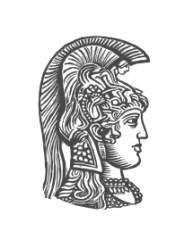 ΕΛΛΗΝΙΚΗ ΔΗΜΟΚΡΑΤΙΑΕθνικό και ΚαποδιστριακόΠανεπιστήμιον ΑθηνώνΔΙΕΥΘΥΝΣΗ ΒΙΒΛΙΟΘΗΚΗΣΒιβλιοθήκη της Σχολής Οικονομικών και Πολιτικών ΕπιστημώνΤμήματα ΠΕΔΔ-ΕΜΜΕ-ΤΣΣΑΣΠληροφορίες: Ευαγγελία ΤσώλαΤηλέφωνο: 210 3689570Fax: 210 3245885e-mail: etsola@uoa.gr